第四十一次南區心臟血管外科暨體外循環研討會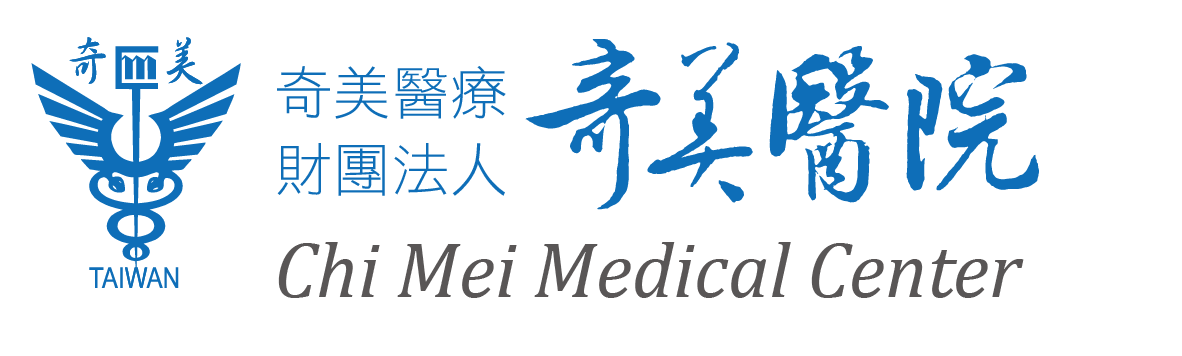 主辦單位：奇美醫療財團法人奇美醫院-心臟血管外科協辦單位：南區心臟血管暨循環協會STCVS	教育積分：中華民國心臟學會-----------------  分          台灣外科醫學會-------------------  分          台灣胸腔及心臟血管外科學會—-----  分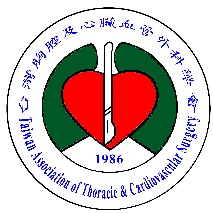           台灣血管外科學會-----------------  分            中華民國體外循環技術學會---------- 分時    間：民國 110 年 03 月 27 日                  地    點：奇美醫院-第五醫療大樓6F(561會議室)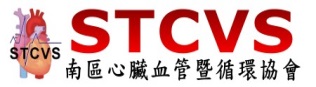 The 41th STCVS SymposiumThe 41th STCVS SymposiumThe 41th STCVS SymposiumThe 41th STCVS SymposiumThe 41th STCVS Symposium13:30~14:00Registration Registration Registration 30分鐘14:00~14:10Welcome /Opening Remark: 鄭伯智主任Welcome /Opening Remark: 鄭伯智主任Welcome /Opening Remark: 鄭伯智主任10分鐘邀稿主題-我的cvs惡夢 (演講15分鐘／討論5分鐘)     Moderator：陳懷民邀稿主題-我的cvs惡夢 (演講15分鐘／討論5分鐘)     Moderator：陳懷民邀稿主題-我的cvs惡夢 (演講15分鐘／討論5分鐘)     Moderator：陳懷民邀稿主題-我的cvs惡夢 (演講15分鐘／討論5分鐘)     Moderator：陳懷民邀稿主題-我的cvs惡夢 (演講15分鐘／討論5分鐘)     Moderator：陳懷民14:10~15:30Type A aortic dissection treated with TEVAR.阮綜合醫院 林伯彥Type A aortic dissection treated with TEVAR.阮綜合醫院 林伯彥Type A aortic dissection treated with TEVAR.阮綜合醫院 林伯彥80分鐘14:10~15:30Mortality-A long day.義大醫院 吳宣穎Mortality-A long day.義大醫院 吳宣穎Mortality-A long day.義大醫院 吳宣穎80分鐘14:10~15:30A patient with Suspected Aortitis Syndrome Suffering from Recurrent Dehiscence of Valved Graft after Bentall's Operations.高雄榮民總醫院 羅時逸、潘俊彥A patient with Suspected Aortitis Syndrome Suffering from Recurrent Dehiscence of Valved Graft after Bentall's Operations.高雄榮民總醫院 羅時逸、潘俊彥A patient with Suspected Aortitis Syndrome Suffering from Recurrent Dehiscence of Valved Graft after Bentall's Operations.高雄榮民總醫院 羅時逸、潘俊彥80分鐘14:10~15:30unusual complication in simple valve replacement及non contrast mri for venous leg disease.嘉義長庚 黃耀廣unusual complication in simple valve replacement及non contrast mri for venous leg disease.嘉義長庚 黃耀廣unusual complication in simple valve replacement及non contrast mri for venous leg disease.嘉義長庚 黃耀廣80分鐘15:30~15:50Coffee Break                             Coffee Break                             Coffee Break                             Coffee Break                             論文報告  (演講15分鐘／討論5分鐘)                 Moderator：甘宗旦論文報告  (演講15分鐘／討論5分鐘)                 Moderator：甘宗旦論文報告  (演講15分鐘／討論5分鐘)                 Moderator：甘宗旦論文報告  (演講15分鐘／討論5分鐘)                 Moderator：甘宗旦論文報告  (演講15分鐘／討論5分鐘)                 Moderator：甘宗旦15:50~16:403 years experience of Centrimag in cardiogenic shock patients in CMMC experience.奇美醫院 李翰泓、鄭伯智3 years experience of Centrimag in cardiogenic shock patients in CMMC experience.奇美醫院 李翰泓、鄭伯智3 years experience of Centrimag in cardiogenic shock patients in CMMC experience.奇美醫院 李翰泓、鄭伯智60分鐘15:50~16:40Management for chronic type B aortic dissection after TEVAR with infection: A case discussion.成大醫院 鄭吉夫、王怡蓁、蔡孟達、阮俊能Management for chronic type B aortic dissection after TEVAR with infection: A case discussion.成大醫院 鄭吉夫、王怡蓁、蔡孟達、阮俊能Management for chronic type B aortic dissection after TEVAR with infection: A case discussion.成大醫院 鄭吉夫、王怡蓁、蔡孟達、阮俊能60分鐘15:50~16:40亞洲大學醫院創始及特色亞洲大學醫院 劉殷佐亞洲大學醫院創始及特色亞洲大學醫院 劉殷佐亞洲大學醫院創始及特色亞洲大學醫院 劉殷佐60分鐘專題討論                                           主持人：張仁平專題討論                                           主持人：張仁平專題討論                                           主持人：張仁平專題討論                                           主持人：張仁平專題討論                                           主持人：張仁平16:40-17:10Surgical techniques in mitral surgery step by step sharing.Surgical techniques in mitral surgery step by step sharing.Surgical techniques in mitral surgery step by step sharing.30分鐘16:40-17:101.Sternotomy7.Cross clamp13.Replacement, how?30分鐘16:40-17:102.Sternal preparation8.Left atrial exposure14.Ring30分鐘16:40-17:103.Exposure9.Mitral exposure15.LA Closure30分鐘16:40-17:104.Aortic cannulation10.Check valve ... how?16.Deairing30分鐘16:40-17:105.Venous cannulation˙Hydrodynamic17.Sternal fixation30分鐘16:40-17:106.Cardioplegia˙Anatomical18.Skin closure30分鐘16:40-17:10˙Type11. Resect , how?30分鐘16:40-17:10˙Delivery12. Respect, how?30分鐘16:40-17:10高雄長庚醫院、高醫附設醫院、高雄榮民總醫院、國軍高雄醫院、阮綜合醫院成大醫院、奇美醫院、義大醫院、台南市立醫院、安南醫院高雄長庚醫院、高醫附設醫院、高雄榮民總醫院、國軍高雄醫院、阮綜合醫院成大醫院、奇美醫院、義大醫院、台南市立醫院、安南醫院高雄長庚醫院、高醫附設醫院、高雄榮民總醫院、國軍高雄醫院、阮綜合醫院成大醫院、奇美醫院、義大醫院、台南市立醫院、安南醫院30分鐘17:10-17:30會務討論會務討論會務討論20分鐘17:30Welcome Dinner Welcome Dinner Welcome Dinner Welcome Dinner 